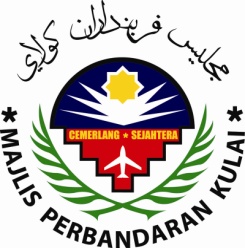 MAJLIS PERBANDARAN KULAIKENYATAAN TAWARAN( KHAS UNTUK BUMIPUTRA )1. 	Tawaran adalah dipelawa daripada pemborong yang berdaftar dengan PUSAT KHIDMAT KONTRAKTOR ( PKK )  dan  LEMBAGA PEMBANGUNAN INDUSTRI PEMBINAAN MALAYSIA         ( CIDB ) yang masih dibenarkan membuat tawaran pada masa ini bagi kerja-kerja dibawah serta syarat-syarat berikut:-Naskhah Meja Tender bagi KESEMUA tender diatas akan dipamerkan mulai  18 OGOS 2016 sehingga 7 SEPTEMBER 2016 semasa waktu pejabat di Kaunter Unit Pengurusan Kontrak, Aras Bawah, Bangunan Lama MPKu, Majlis Perbandaran Kulai, Jalan Pejabat Kerajaan 81000 Kulaijaya.Dokumen Tender akan dijual mulai 18 OGOS 2016 sehingga 7 SEPTEMBER 2016 di Kaunter Unit Pengurusan Kontrak, Aras Bawah, Bangunan Lama MPKu, Majlis Perbandaran Kulai, Jalan Pejabat Kerajaan 81000 Kulaijaya dengan mengemukakan bayaran dalam bentuk wang tunai atas nama Yang Dipertua, Majlis Perbandaran Kulai  sebagai bayaran dokumen tender.4.  Petender-petender yang berminat adalah DIWAJIBKAN menyertai taklimat pada  HARI RABU, 18 OGOS 2016, JAM 3.00 Petang. Penender –penender adalah dikehendaki berkumpul untuk sesi taklimat di Dewan Persidangan Tingkat 1, Majlis Perbandaran Kulai. Kehadiran hanya akan diambil kepada kontraktor-kontraktor (Pemilik Lesen) yang membawa surat PENDAFTARAN ASAL Pusat Khidmat Kontraktor (PKK) dan  Lembaga  Pembangunan  Industri  Pembinaan Malaysia ( CIDB ) yang masih sah tempohnya.Bagi Tender MPKu/T/21/2016, MPKu/T/22/2016, MPKu/T/23/2016, dokumen tawaran hanya dikeluarkan kepada kontraktor (Pemilik Lesen) perlu membawa surat PENDAFTARAN ASAL Pusat Khidmat Kontraktor ( PKK ) dan  Lembaga  Pembangunan  Industri  Pembinaan Malaysia ( CIDB ) yang masih sah tempohnya. Kontraktor (Pemilik Lesen) juga dikehendaki menyediakan satu salinan Surat Pendaftaran Pusat Khidmat Kontraktor (PKK) dan  Lembaga  Pembangunan  Industri  Pembinaan Malaysia ( CIDB ) semasa membuat pembelian dokumen.Semua Dokumen Tawaran yang telah dilengkapkan hendaklah dimasukkan ke dalam Peti Tender di bersebelahan Kaunter Unit Pengurusan Kontrak, Aras Bawah, Bangunan Lama MPKu, Kulaijaya sebelum  jam 12.00 tengahari pada  7 SEPTEMBER 2016.Majlis Perbandaran Kulai berhak menerima atau menolak mana-mana permohonan dan sebarang tuntutan perbelanjaan yang berkaitan tidak akan dilayan.Majlis Perbandaran Kulai tidak terikat untuk menerima tawaran yang terendah atau sebarang tawaran.     YANG DIPERTUA,     MAJLIS PERBANDARAN KULAI,     JALAN PEJABAT KERAJAAN,     81000 KULAI.    Tarikh Iklan : 10 Ogos 2016.Bil.TenderTajukProjekKelas @ Kod bidangKepalaSub –kepalaHargaRMMPKu / T / 21 /2016CADANGAN MENURAP SEMULA JALAN SERTA KERJA BERKAITAN DI JALAN NURI 31 HINGGA 36, BANDAR PUTRA, DAERAH KULAI.G3CE01&21250.00MPKu / T / 22 /2016CADANGAN MEMBARUMUKA JALAN DAN KERJA-KERJA BERKAITAN DI JALAN ANGGERIK 8, TAMAN KULAI UTAMA, DAERAH KULAI.G3CE01&21250.00MPKu / T / 23 /2016CADANGAN MENURAP SEMULA JALAN SERTA KERJA BERKAITAN DI JALAN PULAIJAYA UTAMA, PULAIJAYA 48 HINGGA PULAIJAYA 57, TAMAN PULAIJAYA, DAERAH KULAI.G4CE01&21250.00